城北乡执法程序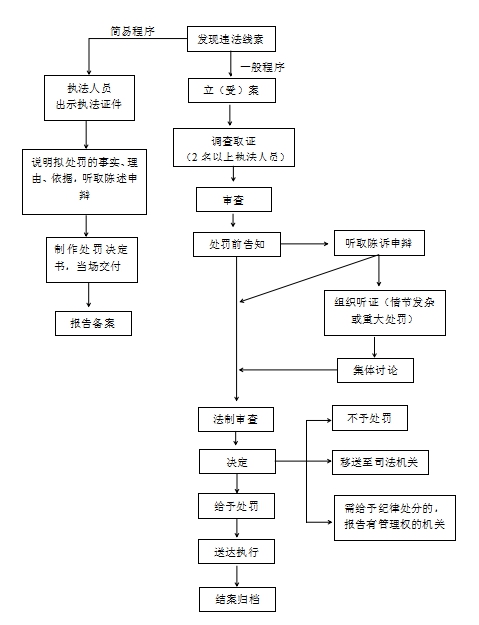 